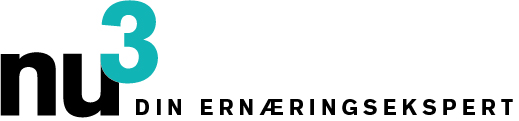 PRESSEMEDDELELSESuperfoods til den bedste prisBerlin, 4.4.2015. Tilbudsjagten er skudt igang med  Midseason sale på nu3.dk, Europas førende på markedet for intelligent ernæring.I Midseason sale tilbyder nu3 sine kunder en rabat på 10 procent i tillæg til alle internt allerede nedsatte varer. På nu3.dk dag tilbyder virksomheden over 2000 diverse artikler inden for områderne vægttab, sport, sundhed fødevarer, sundhed og skønhed. De omfatter de vigtigste producenter samt sortimentet fra nu3’s eget mærke, der udvikles og forstærkes af interne eksperter.Der vil du finde sortimentet af succesfulde nu3 Natur superfoods såsom chlorella, gojibær, chiafrø eller aronia og linjen nu3 Sport. Der tilbydes højkvalitets sportsprodukter indenfor muskeltræning, workout og hjælp til træning, herunder mange veganske produkter.Felix Kaiser, grundlægger og CEO for nu3: "Med denne kampagne ønsker vi at give forbrugerne mulighed for  at opdage de mange forskellige muligheder for intelligent ernæring med et  lavt budget "Kunderne kan stadig købe til en speciel pris indtil 2015/04/27.I udvælgelsen af egnede produkter til deres egne ernæringmål kan nu3’s ernæringseksperter hjælpe med at rådgive dig gratis via chat eller telefon.Kontakter:Michael DivéLeiter UnternehmenskommunikationEmail: michael.dive@nu3.deTelefon: +49 (0) 30 / 340 443 857Om NU3 - ERNÆRINGSEKSPERTEN:nu3 er Europas førende udbyder af intelligent ernæring. I online butikken finder kunderne det rigtige produkt der passer til deres mål og filosofi inden for vægttab, sund mad, sport, sundhed og skønhed. nu3’s ekspertteam af ernæringseksperter, sportsforskere og læger er altid på udkig efter innovative produkter til det voksende sortiment af øjeblikket omkring 2.200 artikler. nu3 GmbH ligger i Berlin blev grundlagt i 2011 af Felix Kaiser, Kassian Ortner og Dr. Robert Sünderhauf. nu3 har omkring 150 medarbejdere og er aktiv i 9 lande. www.nu3.dk